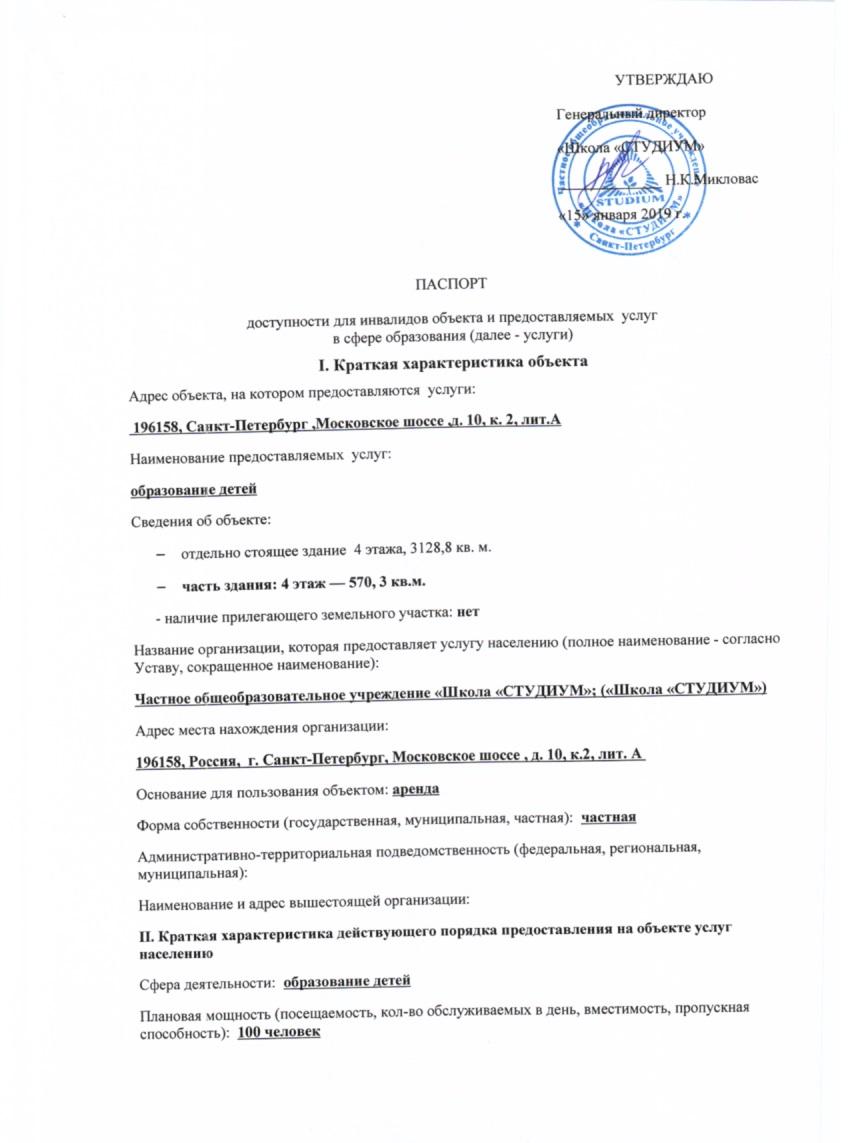 Форма оказания услуг (на объекте с длительным пребыванием, в т.ч. проживанием, обеспечение доступа к месту предоставления услуги, на дому, дистанционно):   на объектеКатегория обслуживаемого населения по возрасту (дети, взрослые трудоспособного возраста, пожилые; все возрастные категории): дети 6-18 летКатегории обслуживаемых инвалидов (инвалиды с нарушениями опорно-двигательного аппарата, нарушениями зрения, нарушениями слуха): нетIII. Оценка состояния и имеющихся недостатков в обеспечении условий доступности для инвалидов объектаIV. Оценка состояния и имеющихся недостатков в обеспечении условий доступности для инвалидов предоставляемых услугV. Предлагаемые управленческие решения по срокам и объемам работ, необходимых для приведения объекта и порядка предоставления на нем услуг в соответствии с требованиями законодательства РФ по обеспечению условий их доступности для инвалидов№ п/пОсновные показатели доступности для инвалидов объектаОценка состояния имеющихся недостатков обеспечения условий доступности для инвалидов объекта1.выделение стоянки автотранспортных средств для инвалидовотсутствуют 2.сменные кресла-коляскиотсутствуют 3.адаптированные лифтыотсутствуют  4.поручниимеются5.пандусыне требуются6.подъемные платформы (аппарели)не требуются7.раздвижные двериотсутствуют 8.доступные входные группыимеются9.доступные санитарно-гигиенические помещенияотсутствуют 10.достаточная ширина дверных проемов в стенах, лестничных маршей, площадокимеется11.надлежащее размещение оборудования и носителей информации, необходимых для обеспечения беспрепятственного доступа к объектам (местам предоставления услуг) инвалидов, имеющих стойкие расстройства функции зрения, слуха и передвиженияотсутствуют 12.дублирование необходимой для инвалидов, имеющих стойкие расстройства функции зрения, зрительной информации  - звуковой информацией, а также надписей, знаков и иной текстовой и графической информации – знаками, выполненными рельефно-точечным шрифтом Брайля и на контрастном фонеотсутствуют 13.дублирование необходимой для инвалидов по слуху звуковой информации зрительной информациейотсутствуют 14.иные№ п/пОсновные показатели доступности для инвалидов предоставляемой услугиОценка состояния имеющихся недостатков обеспечения условий доступности для инвалидов предоставляемой услуги1.наличие при входе в объект вывески с названием организации, графиком работы организации, выполненных рельефно-точечным шрифтом Брайля и на контрастном фоненет2.обеспечение инвалидам помощи, необходимой для получения в доступной для них форме информации о правилах предоставления услуги, в том числе об оформлении необходимых для получения услуги документов, о совершении ими других необходимых для получения услуги действийда3.проведение инструктирования или обучения сотрудников, предоставляющих услуги населению, для работы с инвалидами по вопросам, связанным с обеспечением доступности для них объектов и услугда4.наличие работников организаций, на которых административно-распорядительным актом возложено оказание инвалидами помощи при предоставлении им услугда5.предоставление услуги с сопровождением инвалида по территории объекта работником организациида6.предоставление инвалидам по слуху, при  необходимости, услуги с использованием русского жестового языка, включая обеспечение допуска на объект сурдопереводчика, тифлопереводчиканет7.соответствие транспортных средств, используемых для предоставления услуг населению, требованиям их доступности для инвалидовнет автопарка, нет своей территории 8.обеспечение допуска на объект, в котором предоставляются услуги, собаки-проводника при наличии документа, подтверждающего ее специальное обучение, выданного по форме и в порядке, утвержденном приказом Министерства труда и социальной защиты РФпри необходимости будет предоставлено9.наличие в одном из помещений, предназначенных для проведения массовых мероприятий, индукционных петель и звукоусиливающей аппаратурыда10.адаптация официального сайта органа и организации, предоставляющей услуги в сфере образования, для лиц с нарушениями зрения (слабовидящих)да11.обеспечение предоставления услуг тьюторанет12.иные№ п/пПредлагаемые управленческие решения по объемам работ, необходимых для приведения объекта в соответствии с требованиями законодательства РФ об обеспечении условий их доступности для инвалидов**Сроки1Установить вывеску при входе на объект с названием организации, графиком работы организации, плана здания, выполненных рельефно-точечным шрифтом Брайля и на контрастном фоне20192Перед лестницей на прилегающую территорию на расстоянии 0,8 м установить тактильные предупреждающие указатели или контрастно окрашенную поверхность20203Дверные наличники или края дверных полотен и ручки окрасить в отличные от дверных полотен контрастные цвета20194Выделить контрастным цветом входную площадку, установить предупреждающие тактильные указатели2020-20215Кромки ступеней или поручни лестниц на путях эвакуации окрасить краской, светящейся в темноте, или на них наклеить световые ленты 20206Провести ремонт лестниц с нанесением противоскользящего покрытия и противоскользящей клейкой ленты контрастного цвета7.На выходах из помещения установить световые маяки для контрастного выделения дверного проема8.Установить рельефные таблички на шкафчики№ п/пПредлагаемые управленческие решения по объемам работ, необходимых для приведения порядка предоставления услуг в соответствии с требованиями законодательства РФ об обеспечении условий их доступности для инвалидов**Сроки1.Наличие в одном из помещений, предназначенных для проведения массовых мероприятий, индукционных петель и звукоусиливающей аппаратуры2Оснастить объект комплексом «Амбликор» («Амблиотрон»)3Оснастить объект интерактивным компьютерным оборудованием для занятий с детьми инвалидами и детьми с ОВЗ Плеоптика 3 -Набор из 6 программ для лечения амблиопии (Тир, Льдинка, Крестики, Галактика, Крабик, Дартс)